Lapeer County Community Foundation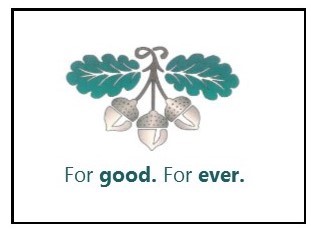 Lakeville Memorial High SchoolAlumni ScholarshipCriteria:	1. Applicant must be a graduating senior enrolled in Lakeville Memorial High School.	2. Applicant must have a cumulative GPA of 3.500 or higher and plan on attending a 	  	    post-secondary institution not later than the first fall following his/her graduation.	3. Applicant should be well rounded. The scholarship committee shall consider the 	    	    student’s volunteer, community and extracurricular activities as well as other 	  	 	    leadership qualities and working history to the extent it deems relevant.	4. Applicant may pursue any field of study.	5. The scholarship selection committee may consider any factors that in its discretion 	 	    feels are appropriate in furthering the purposes of the scholarship, including, but not 	  	    limited to, the financial needs of the applicant.	6. The scholarship may be used for tuition, books and fees.Instructions:  Complete the fillable application, print ,sign and date.  It may be necessary to click on “Enable Editing” command at the top of the screen.Personal Information:Student Experiences and Activities:Future EducationColleges/Universities applied to and accepted in order of preference:List of other scholarships, grants or financial aid applied for:      Name				Amount of award                 Awarded?  Yes, No, PendingHow do you intend to pay for your college education? (check all that apply). Scholarships/grants      Financial aid   Assistance from parents   WorkOther( explain):       Student Essay Question: (Please limit your answer to 500 words or less)Why is this scholarship important to you and what are your future educational/professional ambitions?How did you hear about this scholarship?     Mentorship Program (Optional)Are you interested in an informal mentoring session with a Lakeville graduate to discuss your future educational plans, goals and opportunities? If you respond yes, we will attempt to assign you a mentor that is a professional in your anticipated field of study or anticipated profession.   Yes		 NoI, the undersigned, hereby acknowledge the information provided on this application is true and correct to the best of his/her knowledge.Student applicant: ___________________________________________Date:________________Please include with your application a copy of:	1) your current transcript showing cumulative credits and GPA;	2) your standardized test scores;	3) up to two recommendations from non-family members (optional)	4) a current photo of yourself to be used for publicity purposes if an award is granted 		  	   (optional)  By attaching your photo and signing this application you agree to its use in 	  	  	   media releases, Lapeer County Community Foundation publications and by the Lakeville 	 	   Memorial High School Alumni Scholarship Fund.	5)Please do not send in double sided copies or use staples.Application must be postmarked NO LATER THAN March 17, 2017.Mail to: Lakeville Memorial HS Alumni ScholarshipLapeer County Community Foundation264 Cedar StreetLapeer, MI 48446Questions may be directed to: Nancy Boxey, Executive DirectorPhone:  810 664-0691Email: nboxey@lapeercountycf.orgLast Name:First name:Middle Initial:Address:Address:City:Zip Code:Township:County:Home phone:Student cell:Date of Birth:Student ID #:Student email:# of years in the Lakeville school district:Parents/Guardians:Parents/Guardians:Annual household income:Cumulative GPA through first seven semesters:Extracurricular activities – school, community, volunteering, leadership:Employment history (including dates of employment):Anticipated costs for 1 year:1)     2)     3)     College/University you will be attending in the Fall (If you have not made your decision yet, please write “undecided”Anticipated major or course of study:        Anticipated profession or area of vocational interest:       